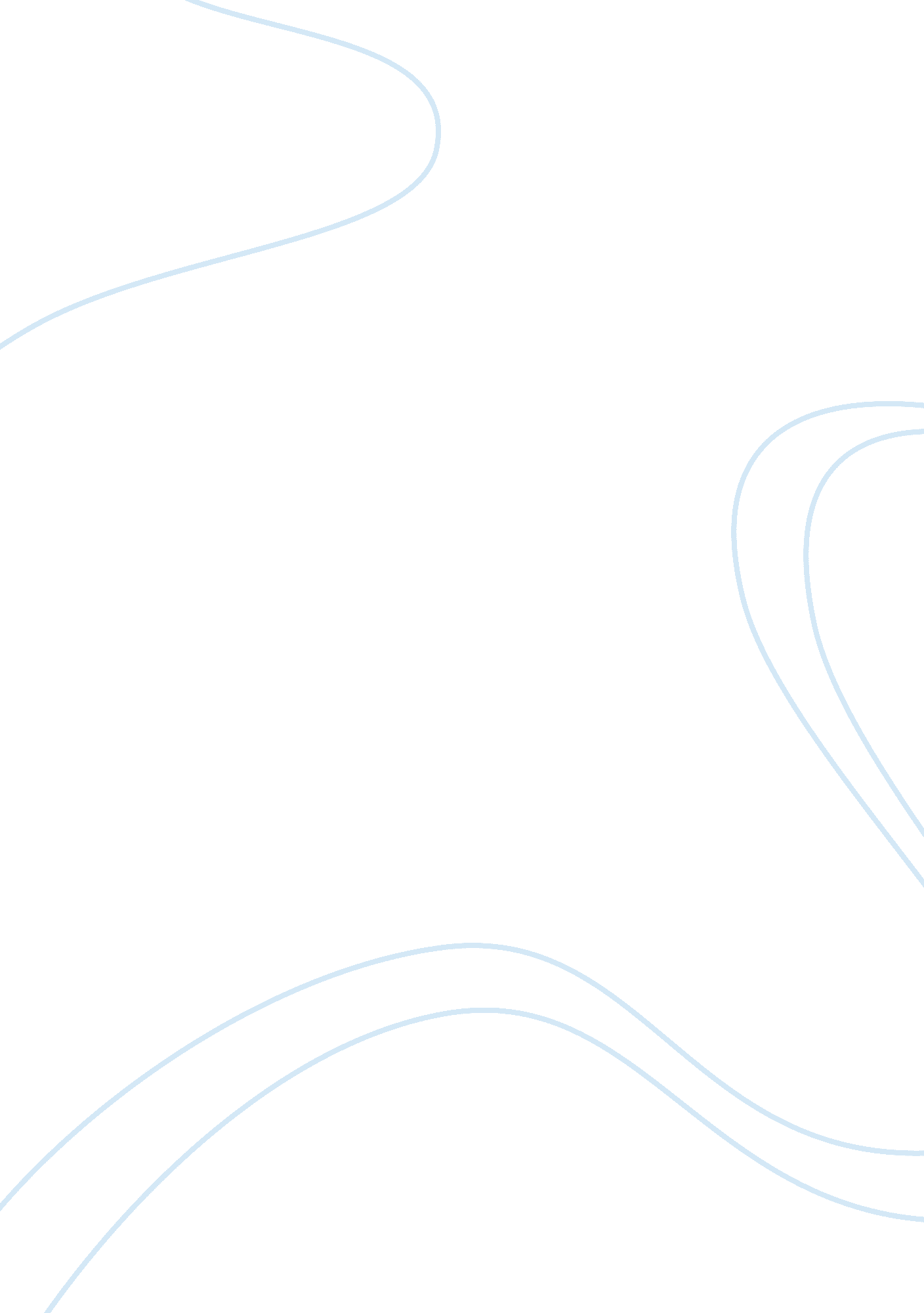 Transmission control protocol in networkTechnology, Information Technology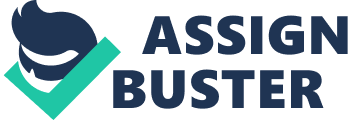 Upon receiving the request, the target system is to examine the port number then if it establishes that the port happens to be 80, it will have the request forwarded to the webserver application. Supposing that instead of a web page an end-user opts to have something downloaded from the FTP server, it would be appropriate sending a request to port 21 other than 80 considering that the FTP server will always listen through that port number. Contrastingly, a request for a web page sent to a port like 79 will never be received to by the web server and it is possible getting a “ Connection refused” message displayed in the browser. 
This switch will make addresses printed as quad IP numbers instead of the symbolic plus network names. The use of this option would be appropriate if the end-user desires to evade address lookups over a network. 
The role of the DNS service is the resolution of hostnames like www. netbeans. org to corresponding IP addresses. A resolution system as this will make it possible for users to remember hostnames while making repeated references to them. The role of the DNS service is the resolution of hostnames like corresponding IP addresses. A resolution system as this will make it possible for users to remember hostnames while making repeated references to them through the use of the easy-to-remember hostnames in place of the IP addresses which are somewhat difficult to remember. Through the existence of a DNS server listing, it is possible for a TCP/IP network to have domain names along with other URLs converted to IP addresses thereby making communication between networks easy for end-users (Harwood 2002).  In case a network does not feature a DNS server, the network system could still use HOSTS files in resolving hostnames to IP addresses. The HOSTS file is some text file resident in nearly every PC operating system where a user can place hostname-to-IP-address resolution information. 